Консультация учителя-логопеда Юлдашбаевой Е.П. по теме: «Виммельбух» - что это?»Это разновидность книг, которые помогут развить у ребёнка словарный запас, сформировать грамматически правильно оформленную связную речь, разовьют фантазию, внимание, память, мыслительные процессы.«Пишу этот пост под впечатлением, так как совсем недавно я узнала о существовании виммельбухов, или книжек для рассматривания! Это была любовь с первого взгляда! Удивительно, где я была раньше?! Польза детям от рассматривания таких картинок огромная! Это колоссальное расширение кругозора, внимания и словарного запаса. В них очень много информации обо всем, причинно-следственных связей, бытовых ситуаций, понимание сути которых, очень стимулирует мышление, наблюдательность, да и много что ещё» - это комментарий одной мамы ребёнка дошкольного возраста.Компьютеры, гаджеты окружают нас повсюду, они уже сейчас незаменимы, люди постоянно пользуются компьютерами и искусственным интеллектом, жизнь без которого не могут представить прежней. Мобильные устройства и компьютеры нужны современному человеку для общения, работы, познания и развлечения. Они стали неотъемлемой частью нашей жизни, потому что делают ее легче, интереснее, разнообразнее, позволяют быстро получать необходимую информацию и решать многие повседневные задачи. Нельзя не отметить и то, что в изменившемся мире изменился и ребенок. Как следствие, дети больше времени проводят за компьютером, планшетом, телефоном и очень мало уделяют общению с книгой. Какая же книга сможет увлечь ребенка? Такая книга нашлась, вернее книги жанра Виммельбух.Эти книги практически полностью состоят из картинок. Название происходит от немецкого, «книга с мельтешащими картинками». Такое название дано, потому что на страницах виммельбухов очень большое количество героев, каждый герой чем-то занят, что-то делает, и на первый взгляд от такого разнообразия сюжетов просто мельтешит в глазах.    Виммельбухи бывают форматом А2(«Классический» виммельбух») – это большие виммельбухи. Существуют и другие варианты меньшего размера, с которыми можно заниматься в любом месте: в дороге, на прогулке и т.д.Откуда же появились эти книги? Немецкий художник Али Митгуш около 40 лет назад, побывав в кругосветном путешествии, попытался собрать все свои впечатления и вдохновлённый творчеством немецких гравёров XVII века, пришёл к выводу, что более точно, интересно, занимательно можно это сделать не рассказывая, а проиллюстрировав большим количеством зарисовок.С какого возраста можно начать заниматься с такой книгой? Ребенок практически любого возраста откроет в них что-то для себя. И не только ребёнок!!! Взрослым тоже виммельбух может быть интересен! Каждый может в нём найти для себя что-то новое, интересное, развивающее! Чем старше будет становиться ребенок, тем больше он начнет понимать. Не все малыши сразу проявляют интерес к подобному роду книг. Но если при первом знакомстве ребенок не заинтересовался, не стоит спешить с выводами. Периодически нужно пробовать опять и опять, возможно, ребенок «дорастет». Но одно всегда остается неизменным, ребенку всегда будет нужен слушатель и соучастник. Самым маленьким кому-то нужно все озвучивать и называть то, на что они указывают пальцем. Детям постарше нужен как минимум слушатель их историй, а как максимум - активный сочинитель.Что развивает, стимулирует, совершенствует виммельбух?активно стимулируются речевые центры: совершенствуется, увеличивается словарный запас, совершенствуется грамматический строй речи, развивается связная речь.автоматизируются звуки, которые ранее произносились искажённо или отсутствовали вообще (для детей, которые посещают речевую группу д/с, приносит особую пользу).развивается фантазия,совершенствуется ориентировка в пространстве и на листе бумаги.внимание (Устойчивость, сосредоточение, распределение)мыслительные процессы (умение строить логические связи, построение анализ).И, что очень важно, в игровой форме ребёнок учится общению. Прививается любовь к книгам, а в век электронных технологий это так важно!Как же читать книгу ребенку, если там нет слов? Ответ, как и все гениальное, прост – включить фантазию. Если приглядеться, все эти мелкие рисунки на страницах виммельбухов не случайны, это все маленькие истории. И эти истории можно бесконечно рассказывать или придумывать вместе с ребенком. На каждой последующей странице эти истории продолжаются. А если это виммельбух из серии, то герои будут появляться в каждой книге серии. И это будет настоящая встреча со старым знакомым, у которого обязательно будет что-то новенькое.Можно использовать, виммельбухи, нарисованные немецкой художницей Ротраут Сюзанной Бернер (Весенняя, Зимняя, Осенняя, Летняя и Ночная книги) История начинается в виммельбухе «Зимняя книга» и продолжается «Весенней Книгой», «Летней книгой» и «Осенней книгой», есть «Ночная книга, где изображено то что происходит с героями серии, когда на улице ночь.Сюжет «Дом», «Ферма», «ЖД вокзал», «Стройка. Культурный центр», «Ярмарка», Торговый центр», встречаются в каждой серии, появляются новые предметы, герои, сюжет развивается, и можно проследить, как меняется жизнь в разное время года. Это тоже развивающий момент: ребенок знакомится с явлениями и учится прослеживать закономерности.А составив ряд последовательных вопросов можно автоматизировать звуки. В зависимости от стадии автоматизации звуков, можно требовать односложных или полных ответов, обыгрывать интересные ситуации, подключая логику и воображение. Например:В Зимней книге.На развороте «Ярмарка» - автоматизировать звук «Р»На развороте «Дом». Звуки С — ЗВесенняя книга.Разворот «Торговый центр». Звуки Ш – Ж.«Летняя книга»Разворот, «ВОКЗАЛ». Звуки Р-РьРазворот «Дом» Звуки Л, (Ль).Осенняя книга.Разворот «Ферма». Звуки Л – Ль.Все эти книги я нашла, забив в поисковую строку слово: виммельбух.А так же книгу «Звучит!» издательства Студии Артемия Лебедева. Она посвящена некоторым звукам и глаголам, которыми эти звуки принято описывать в русском языке. Вот эти «звучащие» глаголы: «трещит», «гремит», «тарахтит», «гудит», «звенит», «скрипит», «шипит», «свистит», «шуршит», «булькает». Книга, наполненная звуками, вовлекает читателя в интересную игру.Для того чтобы разнообразить работу с веммильбухом, можно использовать различные приемы:Прием «Находилочки» : перед ребенком на столе лежат предметные картинки на заданный звук, ему нужно назвать слово, найти такой же предмет на сюжетной картинке.  «Окошки - Находилочки» (упражнение на развитие внимания) представляют из себя лист бумаги с вырезанным в нём окошком. С помощью такого окошка можно зафиксировать внимание ребенка на конкретном предмете или объекте.А если наложить друг на друга несколько «Окошек», в порядке увеличения размера окошка, то можно поиграть в игру – «Угадай !», постепенно поднимая по одному листу, увеличивая площадь изображения.Игра «Следопыты». Ребенку даем лупу (увеличительное стекло).- загадываем ребенку загадку, ребенок ищет отгадку- играем в «находилочки» знакомых предметов- ищем слова с заданным звуком, с определённым количеством слогов- ищем на всех разворотах книги одного и того же персонажа.- составляем истории с персонажем – кто он, откуда и куда идёт, кого встретил, что делает.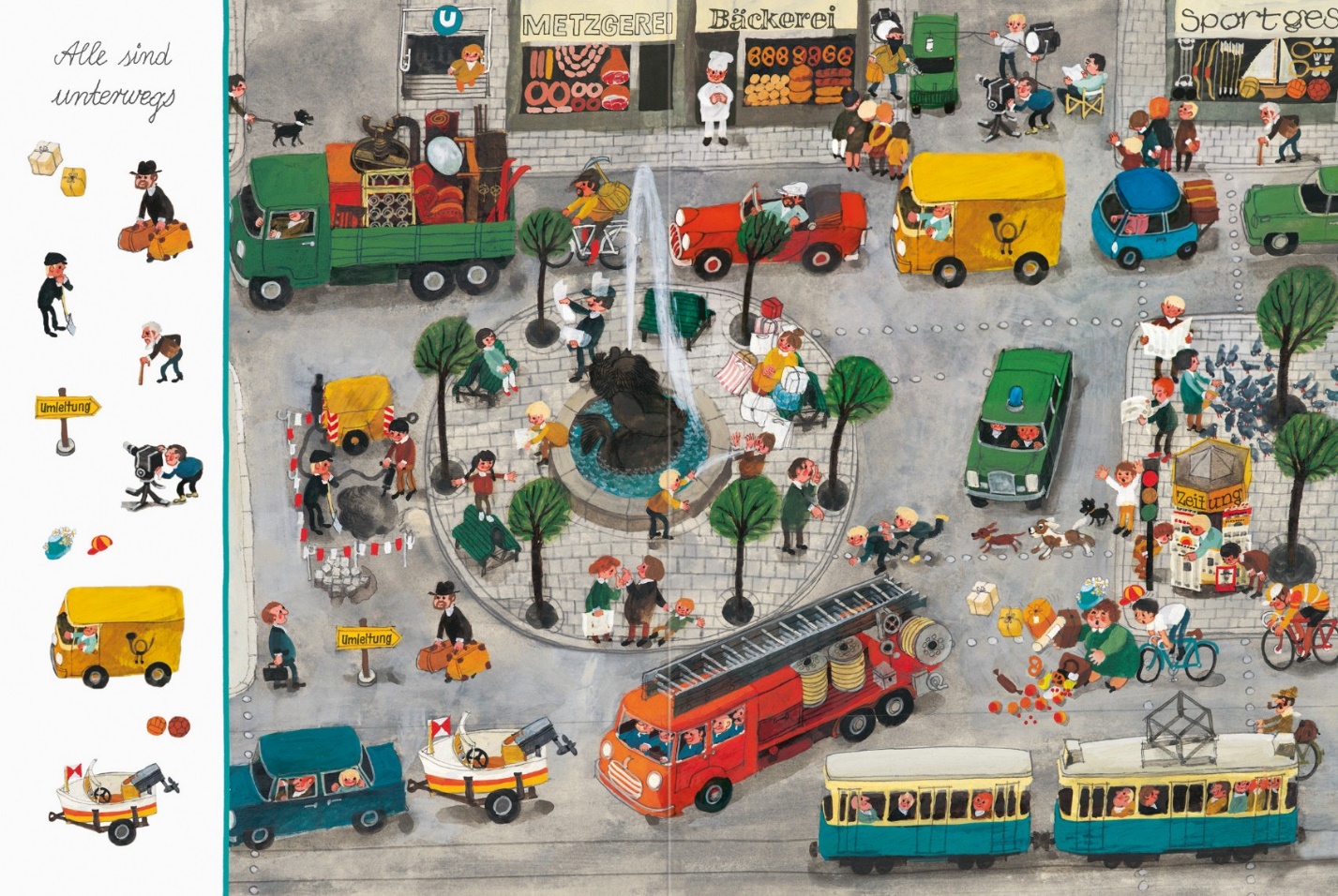 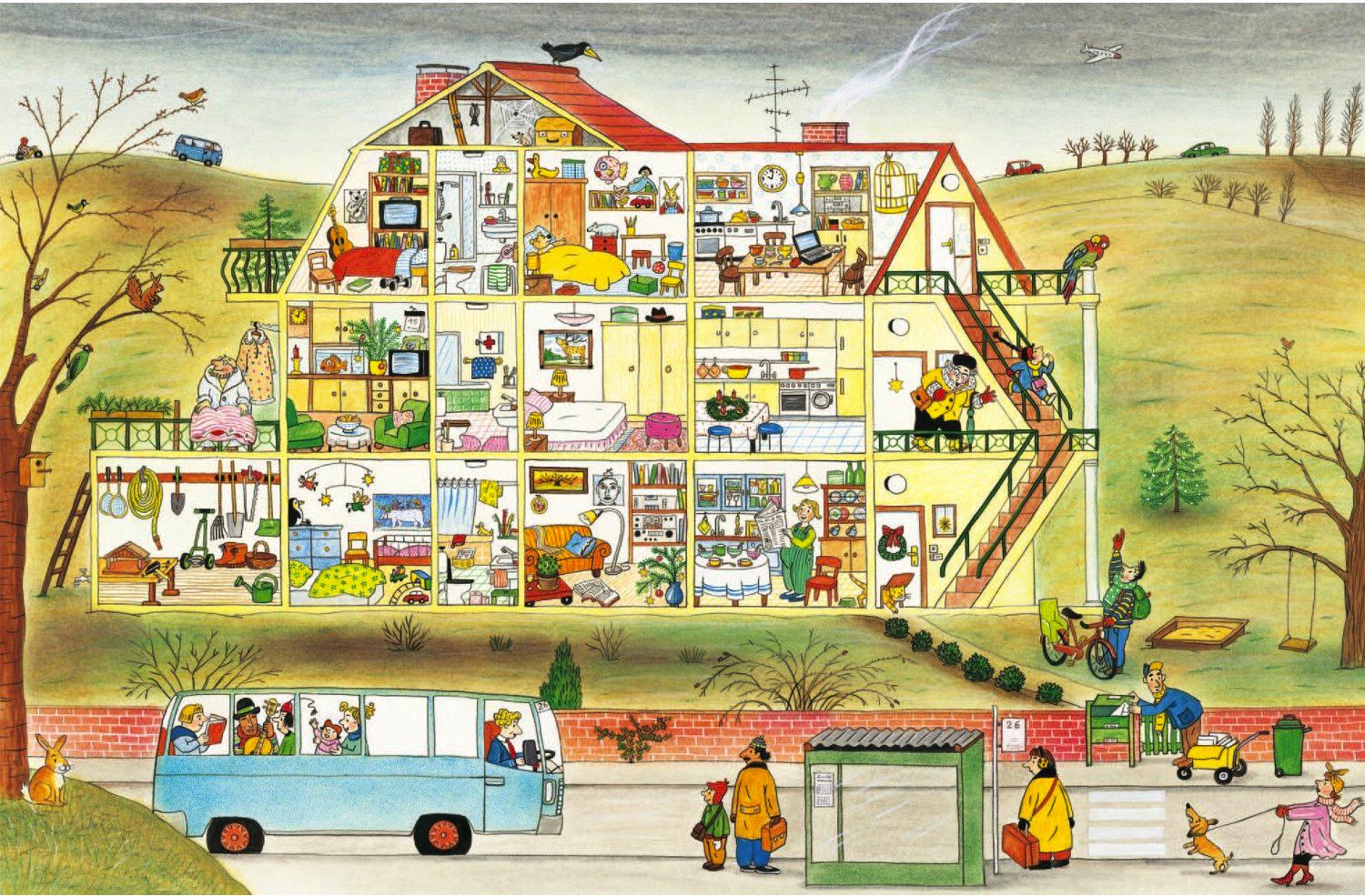 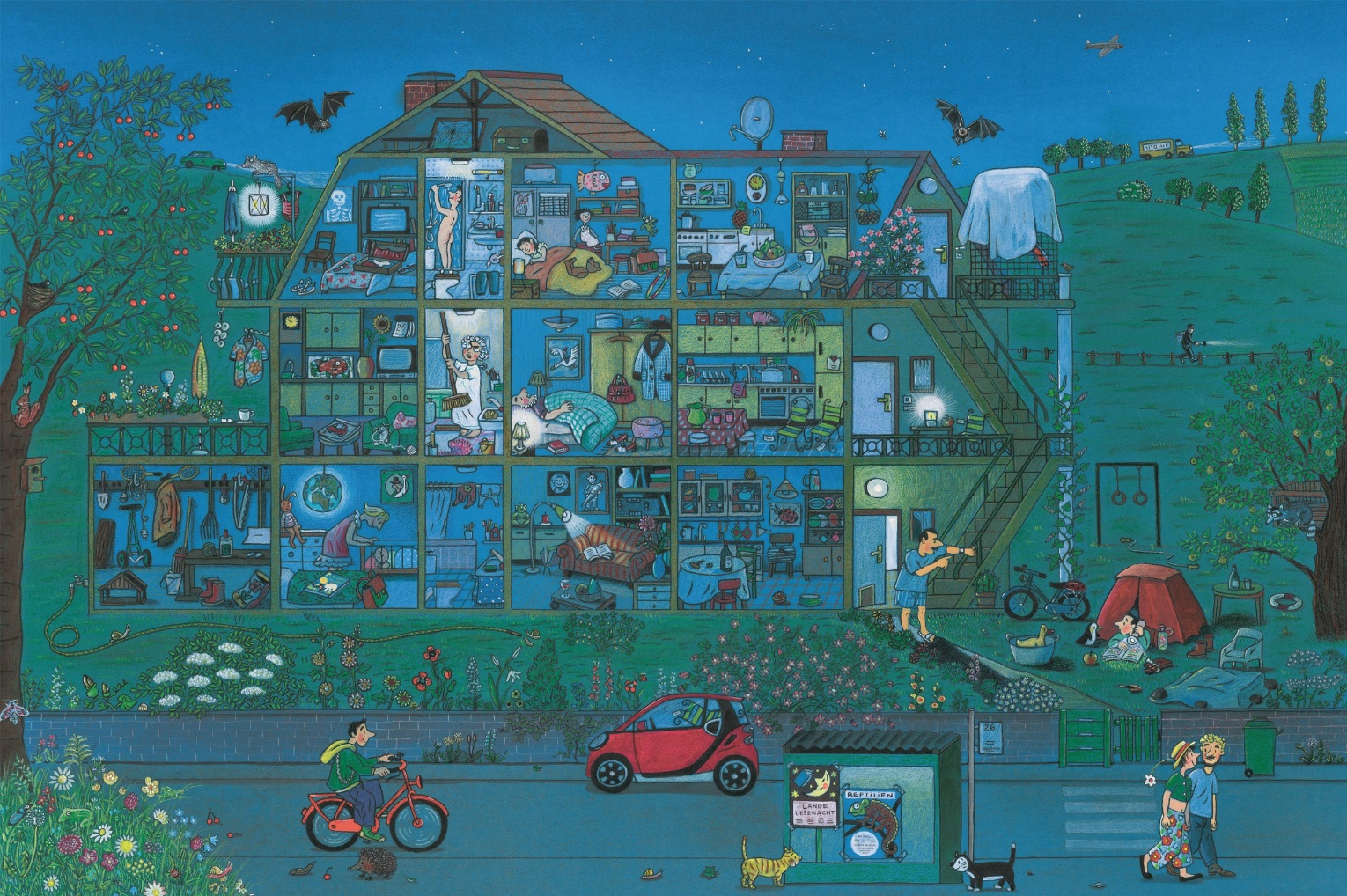 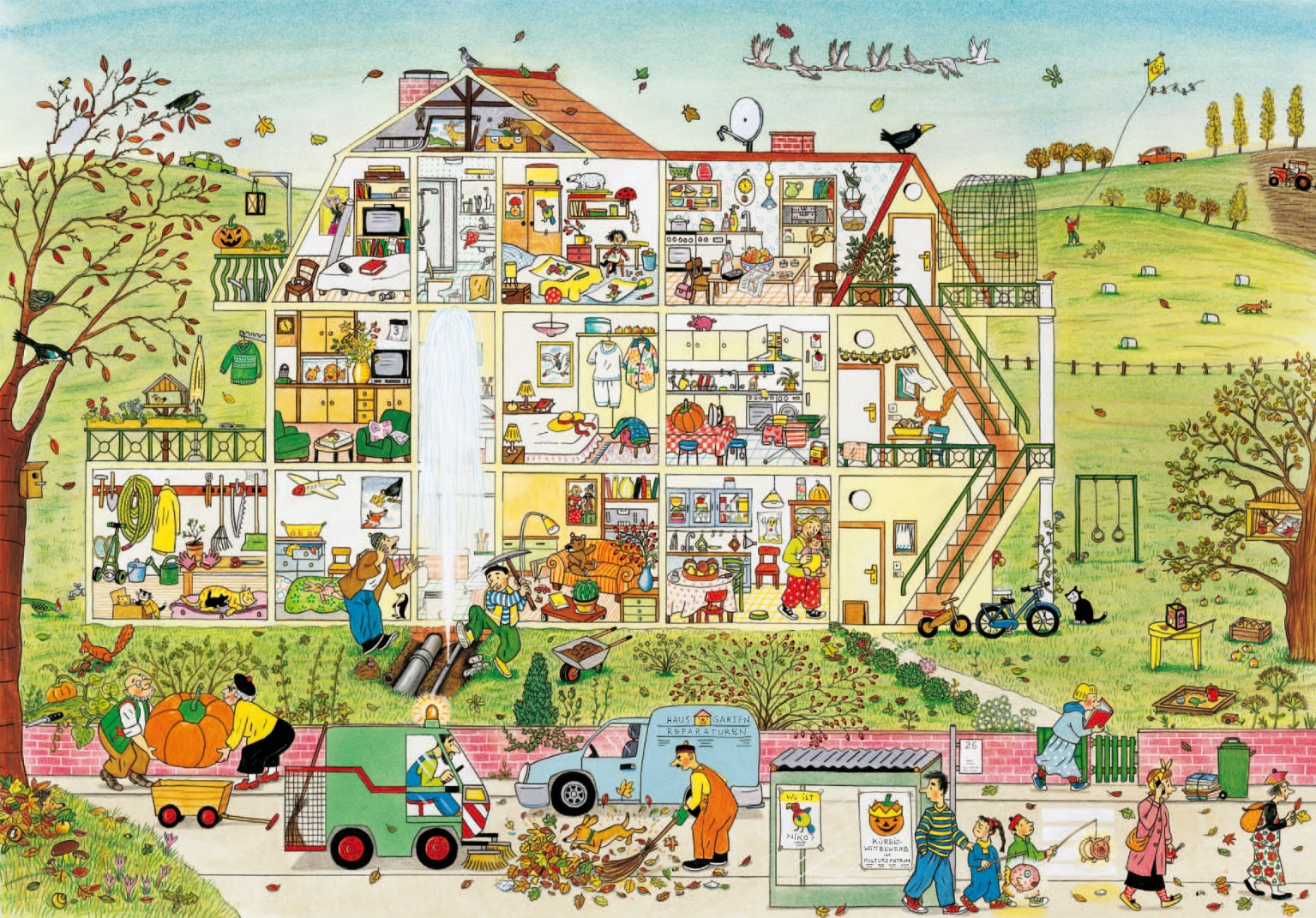 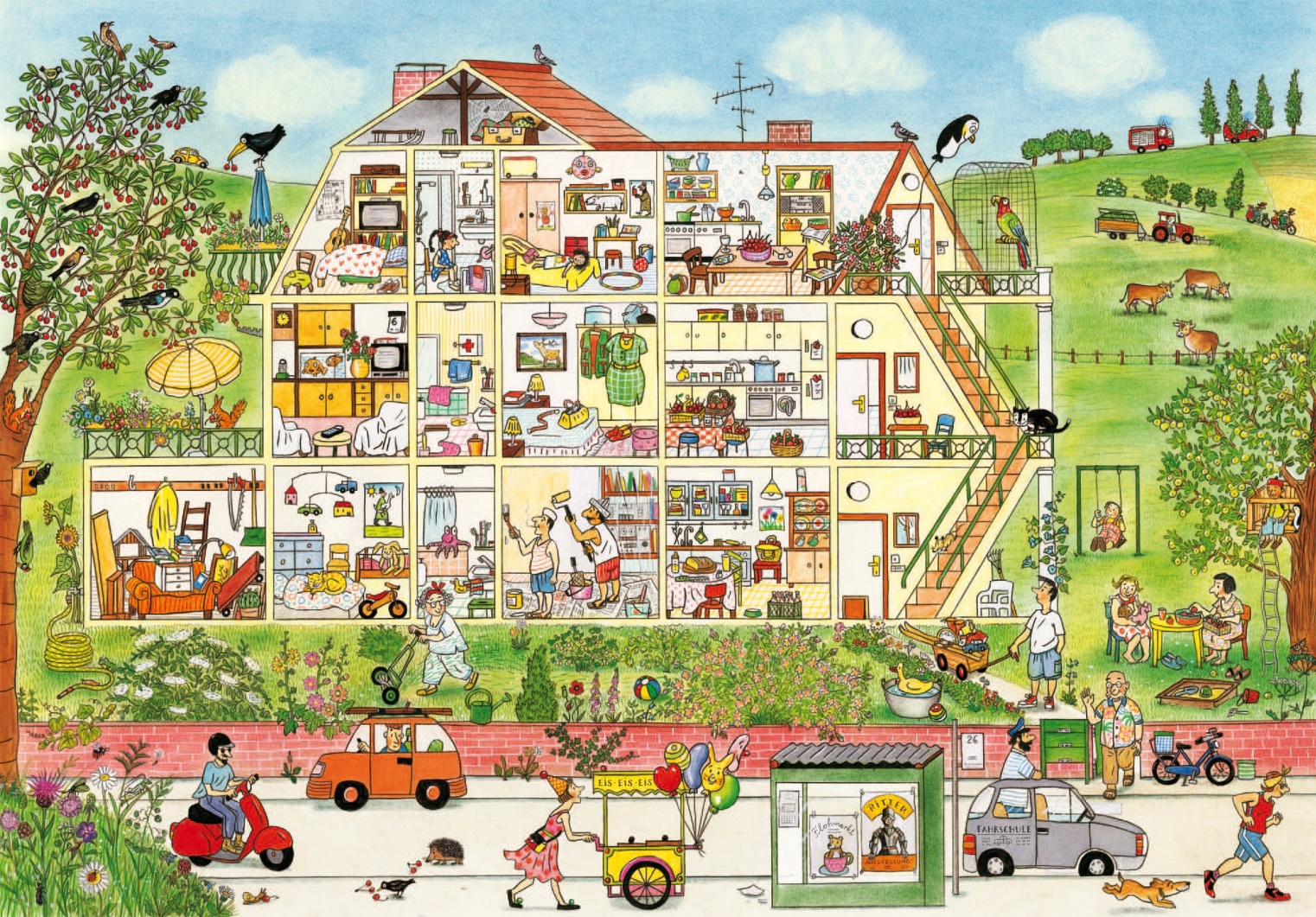 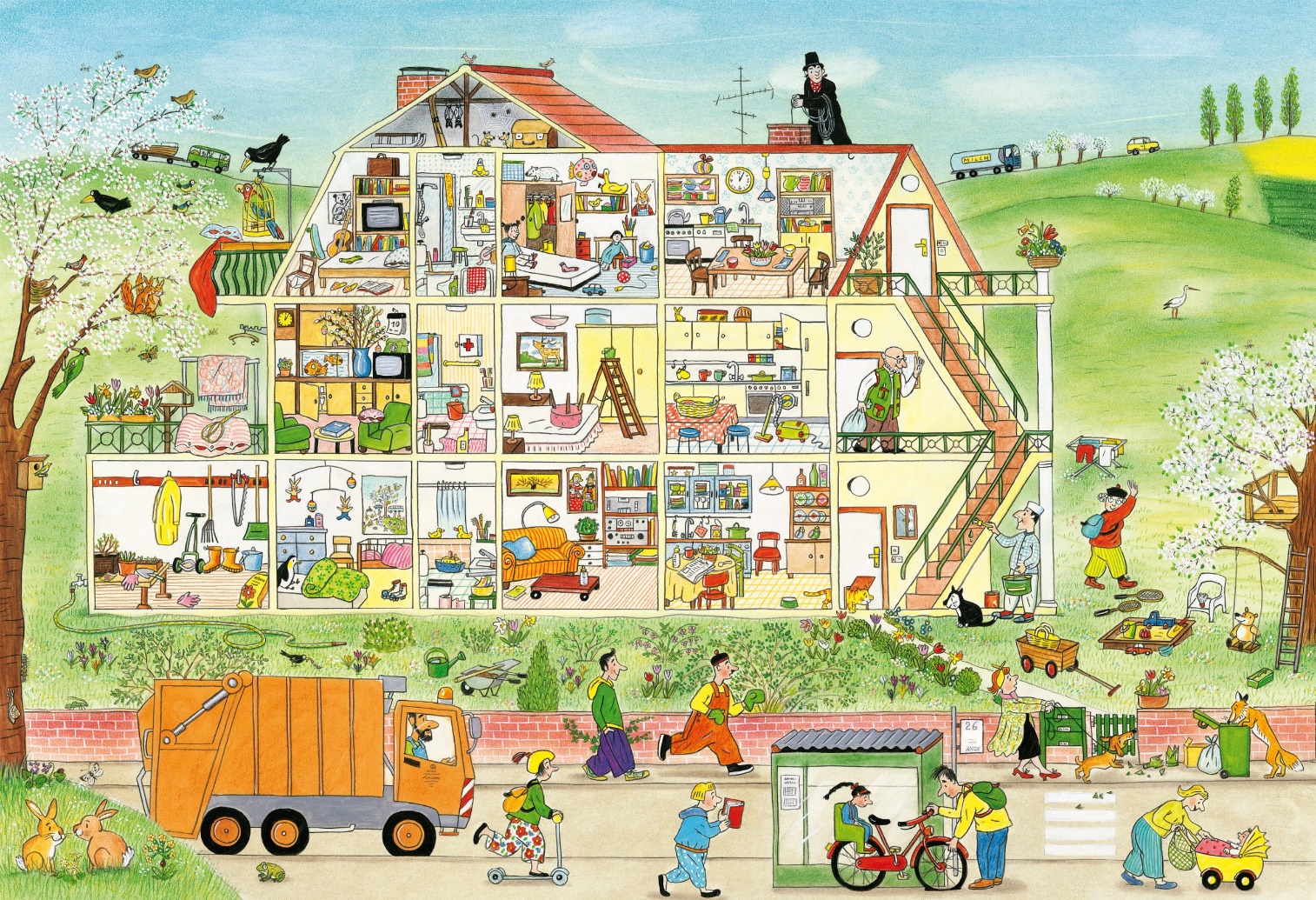 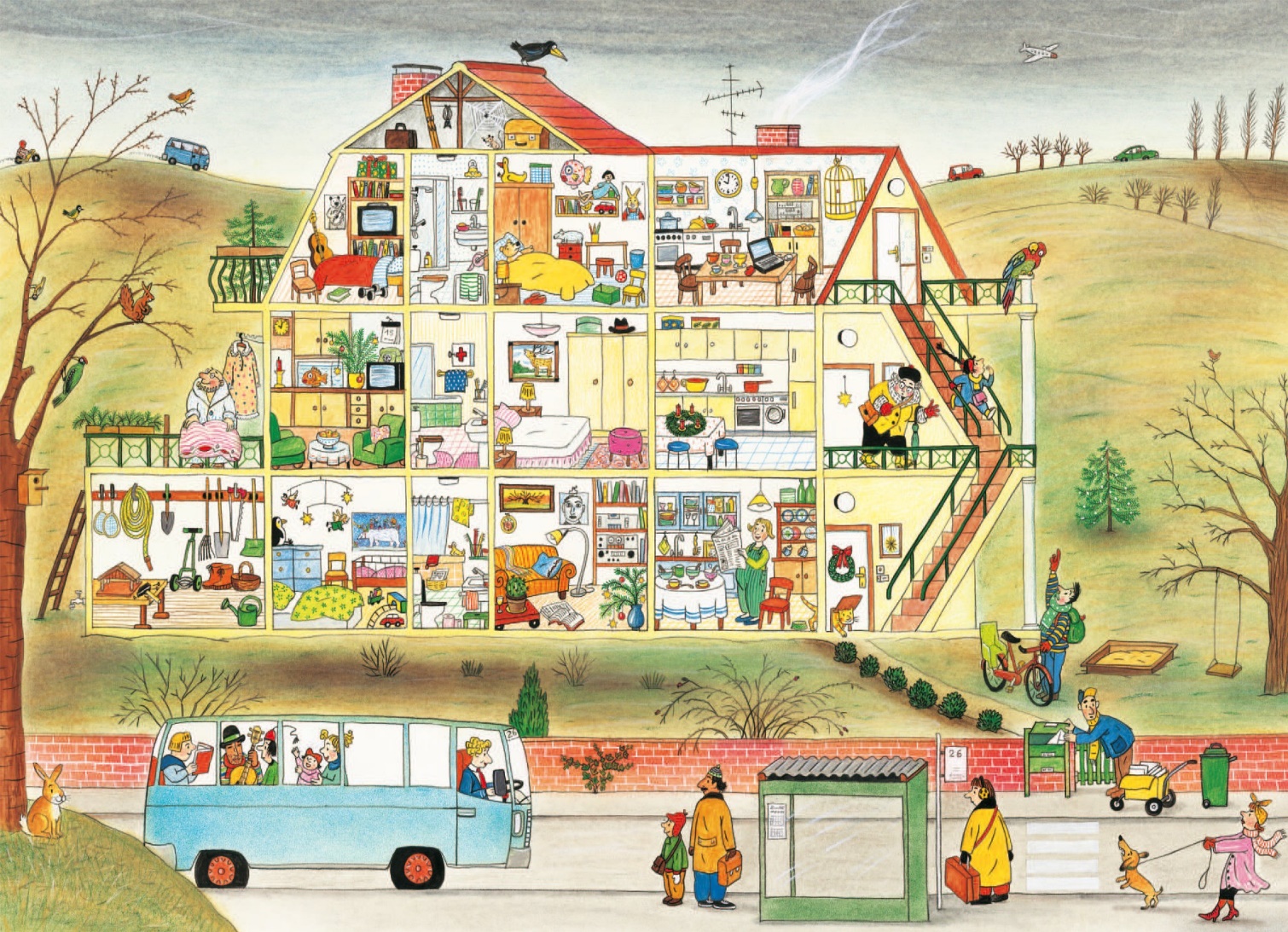 